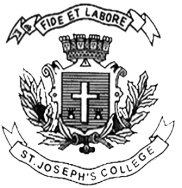 ST. JOSEPH’S COLLEGE (AUTONOMOUS), BANGALORE-27BA Visual Communication – IV SEMESTERSEMESTER EXAMINATION: APRIL 2019VCOE 4216: Film AppreciationTime-1 1/2hrs					Max Marks-35This paper contains ONEprinted page and two partsI. Write short notes on any FOUR of the following in 100 words each  (4X5 = 20)1. Edison’sKinetoscope2. Mise en Scene3.Invisible editing.4. Camera angles. 5. Vertigo effect.II. Answer any ONE of the following in 300 words each.    (1X15 = 15)6. Write a brief note on Surrealistic cinema and its characteristics.7. Take any film you watched and analyse the aesthetic of aspects of film making that you have learned in the course.